TOREK, 12. 5.SLOVENŠČINAVelika tiskana črka SVadi zapis črke S v veliki črtasti zvezek. Prepiše iz Zvezka za opismenjevanje besede (pero). V preostale vrstice prepiše povedi (zvezdica). V vsako vrstico po eno poved. MATEMATIKAMerim dolžinoSPOZNAVANJE OKOLJAGibanje živaliGLASBENA UMETNOSTUčenec zapoje pesmice o živalih, ki smo se jih letos naučili ali jih pozna iz vrtca. Posnema gibanje in oglašanje teh živali.Daljše, krajše, najdaljše, najkrajše  - Učenec vzame dve različno dolgi barvici in ju primerja po dolžini.     Pove, katera je krajša oziroma katera je daljša. Vzame tri različno dolge barvice in med tremi določi najdaljšo in najkrajšo. - Barvice uredi po dolžini (od najdaljše do najkrajše; od najkrajše do najdaljše).- Merjenje dolžine s nestandardno mero- KorakNa papir narišete preglednico in poveste, da bosta širino sobe izmerili s koraki in število korakov zapisali v preglednico. Izvedete dejavnost in primerjate meritve. Vprašate: Zakaj nismo vsi izmerili enako? Učenec predstavi svoje odgovore. Povzamete: Meritve so različne zato, ker nismo vsi merili z enako dolgimi koraki.- Ped (DZ,str.10)Učencu zastavimo problem: S čim bi lahko izmeril dolžino delovnega zvezka? Učenec predlaga nestandardne merske enote. Izmed predlaganih izberete ped in z njo izmeri dolžino delovnega zvezka. Pove, koliko pedi je dolg delovni zvezek.Učenec naj oceni, koliko pedi je dolga miza. Nato izmeri dolžino mize s pedmi. Primerja oceno in meritev.SDZ 3, str. 10Nalogi na rumenem polju1.- Pozornost učenca usmerite na fotografije in nestandardne merske enote. Ob vsaki fotografiji se pogovorite. - Pokaže korak, stopalo, ped in z njimi izmeri, npr. višino omarice, razdaljo od postelje do nasprotne stene, dolžino  številskega traku ...Vprašate: Kaj si izmeril s koraki? (razdaljo od ___ do___) Kaj si izmeril s pedmi? (višino omarice) Kaj si izmeril s stopali? (dolžino ___) Zakaj si uporabil različne merske enote? Ali bi izmerili vsi enako? Pojasni.2.- Preberete besedilo, učenec odgovarja na vprašanja, npr.  Koliko sponk meri slamica?  Koliko kock meri slamica? Po navodilih opravi nalogo.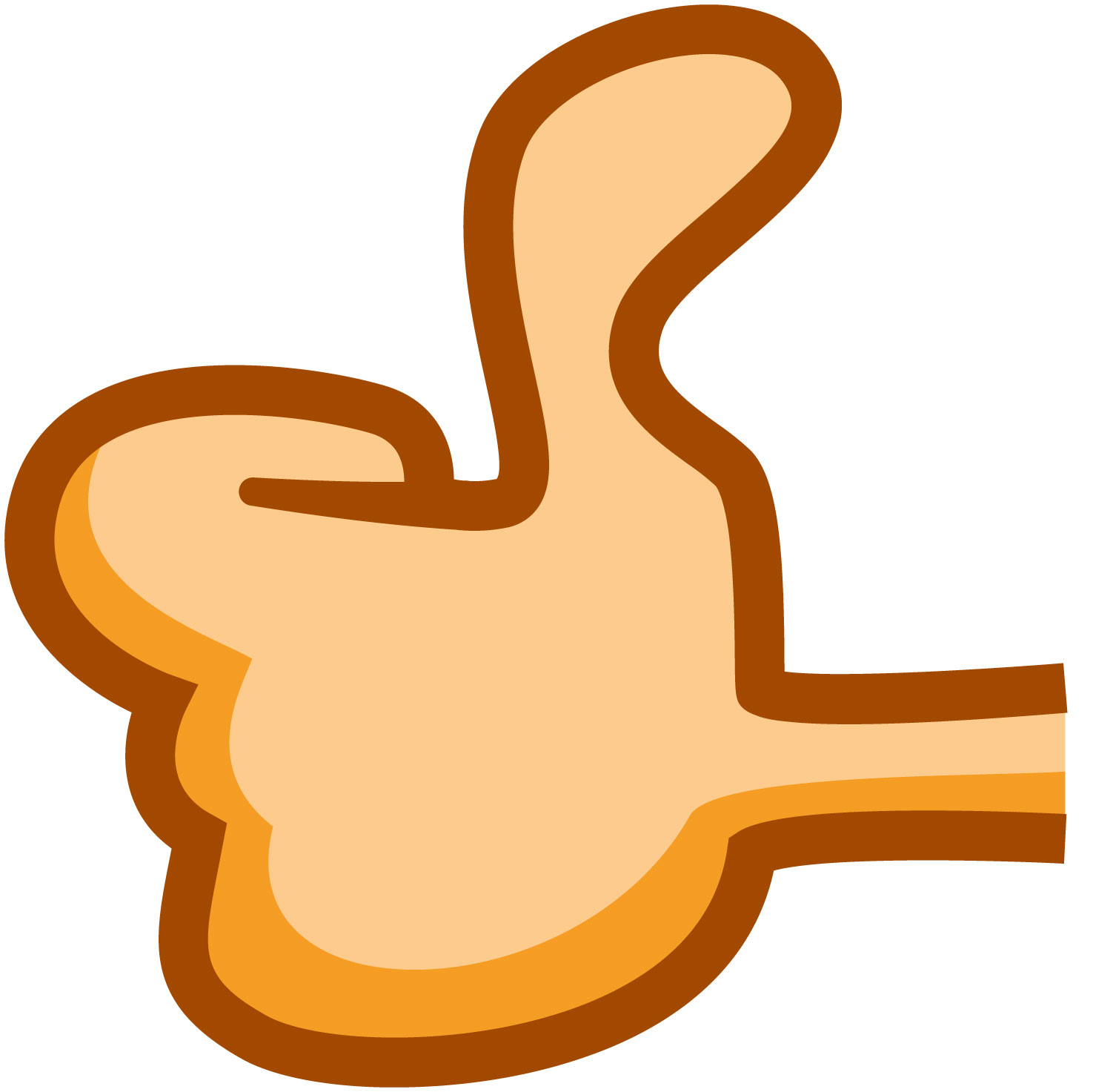 Gibanje živaliZ učenci si ogledate slike živali, ki  jih poiščete v knjigah, na karticah za SLJ ali na spletu. Vsako žival poimenujete.Učenec predlaga kriterije, po katerih bi lahko živali razvrstili (npr. po raznih telesnih značilnostih, glede na to, kje živijo, glede na način prehranjevanja …) ali uredili (npr. po velikosti, kako hitro se premikajo …). Razvršča/ureja po predlaganem kriteriju.Učencu poveste, da bo živali razvrstil tudi glede na način premikanja. Učenca vprašate, katere živali plavajo. Učenec našteva živali, ki jih zapisujemo na list papirja.Na enak način učenca še vprašate, katere od prikazanih živali letijo, katere skačejo, katere plezajo, katere tečejo in katere se plazijo. Odgovore učenca zapišete.Nato učenca vprašate, ali smo katero od živali zapisali večkrat. Kaj to pomeni? Učenec ugotovi, da se nekatere živali lahko premikajo na več različnih načinov. Poišče, katere živali so to.Učenca vprašate, ali se katera od živali premika podobno kot človek. Nato poiščite še živali, ki se premikajo tako, kot se človek ne more.SDZ, str. 83Zgornja nalogaUčenec prebere besede, ki poimenujejo vrsto gibanja. Krogce pri fotografijah živali pobarva z ustrezno barvo.Spodnja nalogaZ ustrezno barvo obkroži živali glede na način gibanja.